Bonjour,Je vous prie de trouver un PLAN DE TRAVAIL (si possible à vous) concernant l’informatique pour les élèves de CE1 correspondant auxJeudi 9 avril 2020 (groupe 1*) et Jeudi 16 avril 2020  (groupe 2*) :Lire la leçon « les accents 1 » Faire l’exercice ci-joint ci- dessous.*les cours d’informatique ont lieu tous les 15 jours par demi- groupe pendant 1h, Bien à vous tous  Bon courage et Bonne santé.Valérie.Écris les mots suivants :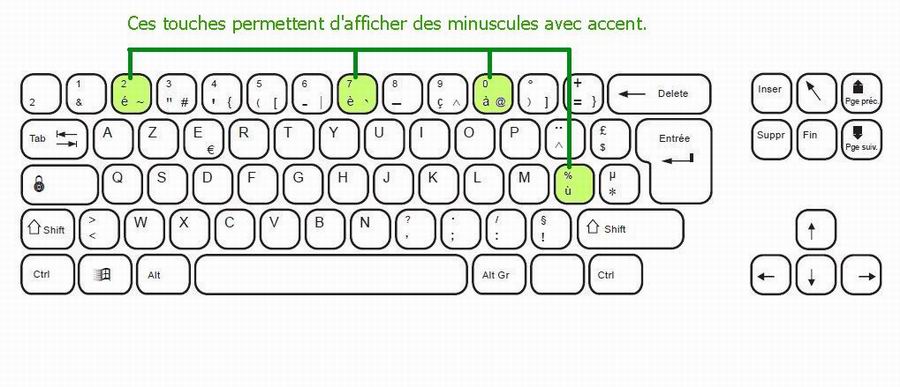 un élève appliquéune dictée déjà faitelà où il étaitun éléphant en colèreUn été à la plageune mère éléganteune poésie compliquéeun poème étonnantun père  attentionnéÉcris ton nom :Écris ton prénom :